校园无线网使用说明选择信号源LYXY-WIFI（学生选择LYXY-Stu）打开浏览器，弹出登录界面如下图：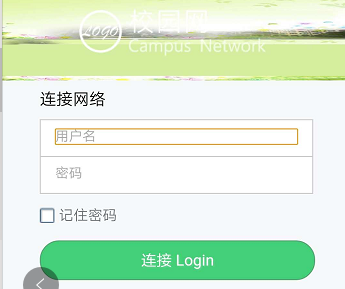 用户名为教师个人工号（学生为学号），默认密码为111111修改密码登录网址：http://10.10.201.100:8080/selfservice/如下图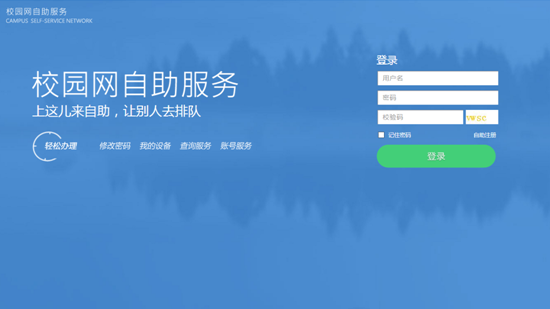 输入个人用户名、原始密码登录，然后点击图标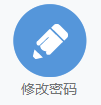 进行修改密码。为保证校园网络安全与正常使用，现学生账号只能通过校园无线网访问超星学习通；教工账号只限本人使用。如有违反网络安全法相关问题，由本人负责。